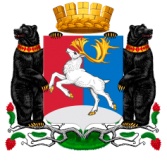 Камчатский крайАдминистрация городского округа «поселок Палана»ПОСТАНОВЛЕНИЕ19.10.2018 № 140В соответствии с пунктом 7 части 2 статьи 34, части 4 статьи 77 Федерального закона от 29.12.2012 № 273-ФЗ «Об образовании в Российской Федерации», с целью создания условий для выявления, поддержки и развития одаренных детей, их самореализации, профессионального самоопределения в соответствии со способностями,АДМИНИСТРАЦИЯ ПОСТАНОВЛЯЕТ:1. Утвердить положение о мерах социальной поддержки и стимулирования обучающихся, в том числе с целью поощрения лиц, проявивших выдающиеся способности, согласно приложению.2. Настоящее постановление вступает в силу со дня его обнародования.3. Контроль исполнения настоящего постановления оставляю за собой.ПОЛОЖЕНИЕо мерах социальной поддержки и стимулирования обучающихся, в том числе сцелью поощрения лиц, проявивших выдающиеся способностиI. Общие положения1.1. Настоящее Положение разработано в соответствии с пунктом 7 части 2 статьи 34, частью 4 статьи 77 Федерального закона от 29 декабря 2012 № 273-ФЗ «Об образовании в Российской Федерации» и определяет условия, размеры и порядок предоставления специальных денежных поощрений и иных мер стимулирования лицам, проявившим выдающиеся способности.1.2. Положение разработано в целях стимулирования и поощрения учащихся общеобразовательных организаций городского округа «поселок Палана», реализующих образовательные программы начального общего, основного общего и среднего общего образования (далее –образовательные организации), за высокие достижения в учебе, активное участие в научной, общественной, культурно-массовой, творческой, спортивной и иной деятельности, способствующей развитию личности. II. Критерии отбора лиц, проявивших выдающиеся способности2.1. Обучающимся предоставляются меры социальной поддержки и стимулирования в следующих случаях:- за успехи в учебной, научной, спортивной, творческой, экспериментальной,  инновационной деятельности;- за высокие показатели в учебных, творческих конкурсах, олимпиадах и спортивных состязаниях; - за поднятие престижа общеобразовательного учреждения на международных, всероссийских, региональных, муниципальных олимпиадах, конкурсах, турнирах, фестивалях, конференциях.III. Принципы применения поощрений3.1. Применение мер поощрения основано на следующих принципах:- единства требований и равенства условий применения поощрений для всех учащихся;- гласности;- поощрения исключительно за личные заслуги и достижения;- стимулирования эффективности и качества деятельности;- взаимосвязи системы морального и материального поощрения.IV. Виды поощрений4.1. В городском округе «поселок Палана» установлены следующие виды поощрений:- объявление устной благодарности;- почетная грамота, благодарность Главы городского округа «поселок Палана»;- награждение ценными подарками, денежное премирование Администрации городского округа «поселок Палана»;- благодарственное письмо родителям.V. Порядок предоставления учащихся к поощрению и применение мер поощрения5.1. Объявление устной благодарности проводится по итогам мероприятий различного уровня, учебных периодов классным руководителем, заместителем директора по учебно-воспитательной работе или директором муниципального общеобразовательного учреждения, как в частной беседе, так и в присутствии одноклассников, в присутствии других обучающихся, в присутствии родителей обучающегося.5.2. Почётная грамота, благодарность Главы городского округа «поселок Палана» вручается по ходатайству директора муниципального общеобразовательного учреждения за высокие достижения учащихся и молодёжи в области образования, культуры, физической культуры и спорта. 5.3. Награждение ценными подарками, денежное премирование Администрацией городского округа «поселок Палана», за конкретные достижения, связанные:- с успехами в учебной, общественной, спортивной деятельности; - с организацией, проведением и личным участием в мероприятиях (конкурсы, спортивные соревнования, олимпиады, смотры, выставки и т.п.) различного уровня. Награждение производится на основе ходатайства классного руководителя, педагогов школы, заместителя директора по воспитательной работе в произвольной форме с указанием конкретных достижений учащегося. 5.4. Благодарственные письма направляются: - родителям (законным представителям) учащегося, достигшего высоких показателей в учебной, научной, общественной, спортивной и творческой деятельности; - родителям (законным представителям), оказавшим большую помощь и поддержку развитию общеобразовательного учреждения, принимающим активное участие в организации школьных мероприятий.  Оформляется на специальном бланке с указанием фамилии, имени, отчества родителей (законных представителей) учащегося. Зачитывается в торжественной обстановке и направляется в адрес родителей (законных представителей) учащегося. VI. Процедура применения системы мер поощрения учащихся6.1. Поощрения объявляются приказами общеобразовательного учреждения,  распоряжениями Главы городского округа «поселок Палана», применяются в обстановке широкой гласности, доводятся до сведения учащихся и их родителей (законных представителей). Информация о поощрении выкладывается на сайтах общеобразовательного учреждения. 6.2. Документы (дипломы, сертификаты, грамоты, удостоверения), подтверждающие участие и наличие призовых мест в различных конкурсах всех видов и уровней, учащийся хранит в своем «Портфолио».Об утверждении положения о мерах социальной поддержки и стимулирования обучающихся муниципальных общеобразовательных учреждениях городского округа «поселок Палана»,   в том числе с целью поощрения лиц, проявивших выдающиеся способностиГлава городского округа «поселок Палана»                                                         О.П. Мохирева Приложение к постановлению Администрациигородского округа «поселок Палана»от19.10.2018 № 140